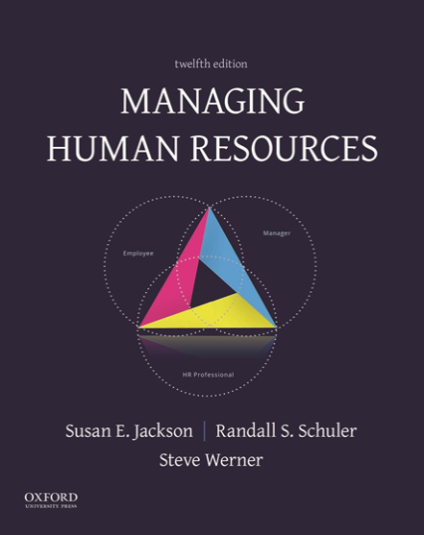 New To This Edition												Distinctive Features												Three New Chapters: Chapter 2, "Formulating and Implementing Human Resource Management Strategies," Chapter 5, "Managing Talent through Workforce Planning, Recruitment, and Retention," and Chapter 14, "Managing Globalization" Five Important Themes: Each chapter includes feature boxes highlighting five current themes in managing human resources: new technologies; metrics and analytics; ethics and corporate social responsibility; diversity and inclusion; and teams The HR Triad: Within each chapter, the HR Triad feature details the roles and responsibilities of line managers, HR professionals, and other employees, emphasizing the importance of collaboration for effectively managing an organization's human resources End-Of-Chapter Cases: Short cases provide students with an opportunity to apply what they have learned to analyze HR management challenges and suggest improvements Projects to Extend Learning: Students are encouraged to actively engage with chapter content through intensive case studies, internet research, and experiential activitiesCertification Preparation: The text's comprehensive coverage can be used to help students prepare for the exams required for PHR/SPHR certification and SHRM-CP/SHRM-SCP certificationAncillaries														Companion Website: www.oup.com/us/jackson -Available 11/20/2017Ancillary Resource Center (ARC): at https://arc2.oup-arc.com/contains additional teaching tools, including:Instructor’s ManualComputerized Test BankPower Point SlidesTable of Contents													Managing Human ResourcesFormulating and Implementing Human Resource Management Strategies Ensuring Fair Treatment and Legal ComplianceUsing Job Analysis and Competency ModelingManaging Talent Through Workforce Planning, Recruitment, and RetentionSelecting Employees to Fit the Job and OrganizationTraining and Developing a Competitive WorkforceConducting Performance ManagementDeveloping an Approach to Total CompensationUsing Performance-Based Pay to Achieve Strategic Objectives Providing BenefitsPromoting and Improving Safety, Health, and Well-BeingUnderstanding Unionization and Collective BargainingManaging Human Resources Globally
Pricing and Alternate Formats       										Packages       													Package our Business texts with any Oxford book for a 20% savings off the total package price!  Visit www.oup.com/us/he for Oxford’s full catalog.Compare														We invite you to compare the price* and quality of our book to other books published for your course:*List (suggested retail) prices as advertised on publishers' websites as of May 2017. Prices quoted are for comparable formats. Other formats may be available. Prices subject to changee-bookLooseleafBound$94.95ISBN 9780190857578,via Redshelf, Vitalsource$142.99ISBN 9780190857615$189.95ISBN 9780190857561AuthorTitlePublisherPublish datePage CountPriceJackson/Schuler/WernerManaging Human ResourcesOxford University PressNovember 2017656$189.95Mathis/JacksonHuman Resource Management, 15eCengageJanuary 2016705$279.95MelloStrategic Human Resource Management, 4eCengageJanuary 2014696$279.95Gomez-MejiaManaging Human Resources, 8ePearsonJanuary 2015624$255.00